Use this form to request minor modifications of existing unique and common courses. Consult the system database through Colleague or the Course Inventory Report for information about existing courses before submitting this form. If the course revision is for an approved General Education course, please see the Revision to General Education Requirements Form.Section 1. Existing Course Title and DescriptionSection 2. Unique Courses: Requested Minor ModificationsPlace an “X” in the appropriate boxes.NOTE: You may only change a unique course number to a number not currently used in “active” status at another university. Consult the system database in Colleague or the Course Inventory Report.NOTE: The Enrollment Services Center assigns the short, abbreviated course title that appears on transcripts. The short title is limited to 30 characters (including spaces); meaningful but concise titles are encouraged due to space limitations in Colleague.   Section 3. Common Courses: Requested Minor ModificationsPlace an “X” in the appropriate boxes.Section 4. Department and Course Codes (Completed by University Academic Affairs)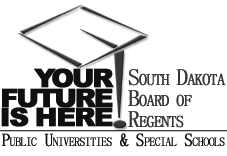 SOUTH DAKOTA BOARD OF REGENTSACADEMIC AFFAIRS FORMSExisting Courses Minor ModificationArts and SciencesDr. Judy DittmanInstitutionDivision/DepartmentOriginatorDateDr. Judy DittmanDepartment ChairSchool/College DeanInstitutional Approval SignatureDatePrefix & No.Course TitleCreditsHUM 710Digital Humanities Practicum/Project3Effective Date:This course is a (Place an “X” in the appropriate box):This course is a (Place an “X” in the appropriate box):This course is a (Place an “X” in the appropriate box):This course is a (Place an “X” in the appropriate box):This course is a (Place an “X” in the appropriate box):Unique Course (see section 2)Common Course (see section 3)Common Course (see section 3)CurrentNewPrefix change toCourse Number change toCredit hours ________________________to_______________________Course pre-requisites ________________________to_______________________Course co-requisites ________________________to_______________________Registration restriction ________________________to_______________________Enrollment limitation ________________________to_______________________Repeatable for additional credit________________________to_______________________Grading option ________________________to_______________________Course title changetoCross-listing and equating withDual-listing at 400/500 levelCourse description (that does not change course content). Complete table below:Course description (that does not change course content). Complete table below:Existing description:New description:Note: Course descriptions are short, concise summaries that typically do not exceed 75 words. DO: Address the content of the course and write descriptions using active verbs (e.g., explore, learn, develop, etc.). DO NOT: Repeat the title of the course, layout the syllabus, use pronouns such as “we” and “you,” or rely on specialized jargon, vague phrases, or clichés.Add course in x9x seriesAdd course in x9x seriesCIP Code:New to this university?YesNoWill this university’s sections of the course be limited to S/U (pass/fail)?Will this university’s sections of the course be limited to S/U (pass/fail)?Will this university’s sections of the course be limited to S/U (pass/fail)?Will this university’s sections of the course be limited to S/U (pass/fail)?Will this university’s sections of the course be limited to S/U (pass/fail)?YesNoDelete Course (effective date):Justification for changes indicated in Section 2:DSU is terminating Digital Humanities graduate certificate and this course is part of that certificate.CurrentCurrentCurrentCurrentNewNewCredit hours (within variable limits) totoUniversity specific co-requisites University specific co-requisites totoCross-listing and equating withCross-listing and equating withCross-listing and equating withDual-listing at 400/500 levelDual-listing at 400/500 levelDual-listing at 400/500 levelAdd course in x9x seriesAdd course in x9x seriesAdd course in x9x seriesAdd course in x9x seriesAdd course in x9x seriesAdd course in x9x seriesAdd course in x9x seriesAdd course in x9x seriesAdd course in x9x seriesCIP Code:CIP Code:CIP Code:CIP Code:New to this university?YesNoWill this university’s sections of the course be limited to S/U (pass/fail)?YesNox9x grading method toJustification for changes indicated in Section 3:4.1. University department code:4.2. Change university department code to: